11 de Agosto Dia do Estudante 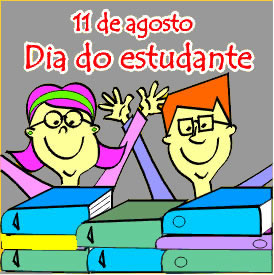 O dia do estudante surgiu oficialmente no ano de 1927, cem anos após a criação dos primeiros cursos superiores no Brasil. A data escolhida para comemorá-lo foi o dia 11 de agosto.Os estudantes devem ser valorizados por seus familiares, pois estudar não é tarefa fácil. Requer muita dedicação, é cansativo e deve ser visto como uma atividade de grande responsabilidade e compromisso.O estudo leva as crianças ao crescimento saudável, a aprender a conviver com outras pessoas, a aceitar regras de boa convivência, além de dar-lhes conhecimentos para a vida, como a leitura e a escrita.
Os alunos devem participar das aulas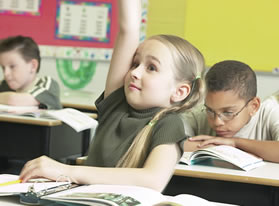 Algumas crianças e jovens não tem condições de frequentar uma escola, o que é muito triste, pois perdem grande parte de suas vidas ociosos, nas ruas ou mesmo trabalhando para ajudar no sustento de suas casas. Isso é muito ruim, pois perdem a oportunidade de, no futuro, terem uma profissão que lhes proporcione uma vida digna.Ficar longe da escola, nas ruas das cidades, pode levar as crianças a se envolverem com drogas, criminalidade, passando necessidades, fome, sede, frio, sem receber carinho e atenção.O estudante deve dar valor na escola, na oportunidade que tem de estudar, pois a vida para quem não freqüenta uma escola é muito difícil e de sofrimento.